BAURECHT UND GEWERBERECHT 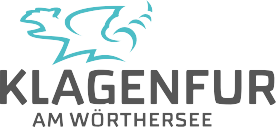 An denMagistrat der Landeshauptstadt Klagenfurt am WörtherseeAbt. Baurecht und Gewerberecht Amtsgebäude Domplatz, Paulitschgasse 13 9010 Klagenfurt am WörtherseeBAUBEWILLIGUNGSANSUCHENBitte vor dem Ausfüllen das Merkblatt lesen!Familienname    				 Vorname    			 Wohnadresse    				 PLZ, Ort    		  Tel.-Nr.	E-Mail 	Straße, Hausnummer    	Grundstücksnummer/Baufläche mitKatastralgemeinde    	Familienname, Vorname    	 Wohnadresse, PLZ, Ort    	Familienname, Vorname    	Datum	UnterschriftHerr/Frau    	 Anschrift     	 wird bevollmächtigt, mich in dieser Bausache vor der Baubehörde zu vertreten.DatumUnterschriftFamilienname, Vorname    	 Wohnadresse, PLZ, Ort    	